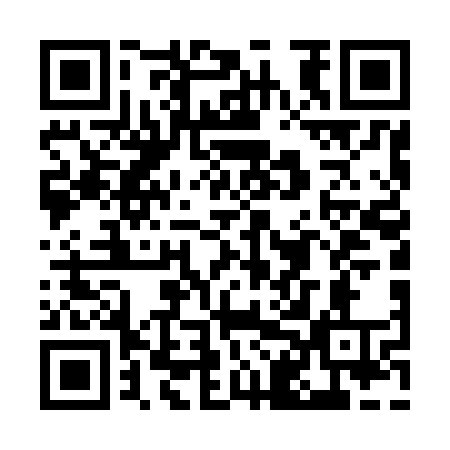 Prayer times for Agios Konstantinos, GreeceWed 1 May 2024 - Fri 31 May 2024High Latitude Method: Angle Based RulePrayer Calculation Method: Muslim World LeagueAsar Calculation Method: HanafiPrayer times provided by https://www.salahtimes.comDateDayFajrSunriseDhuhrAsrMaghribIsha1Wed4:386:171:106:028:039:362Thu4:366:151:106:038:049:383Fri4:356:141:106:038:059:394Sat4:336:131:096:048:069:405Sun4:326:121:096:048:079:426Mon4:306:111:096:058:089:437Tue4:296:101:096:058:099:448Wed4:276:091:096:068:109:459Thu4:266:081:096:068:119:4710Fri4:246:071:096:078:129:4811Sat4:236:061:096:078:139:4912Sun4:226:051:096:088:139:5113Mon4:206:041:096:088:149:5214Tue4:196:031:096:098:159:5315Wed4:186:031:096:098:169:5416Thu4:166:021:096:108:179:5617Fri4:156:011:096:108:189:5718Sat4:146:001:096:118:199:5819Sun4:135:591:096:118:199:5920Mon4:125:591:096:128:2010:0021Tue4:115:581:096:128:2110:0222Wed4:095:571:096:128:2210:0323Thu4:085:571:106:138:2310:0424Fri4:075:561:106:138:2310:0525Sat4:065:561:106:148:2410:0626Sun4:055:551:106:148:2510:0727Mon4:055:541:106:158:2610:0828Tue4:045:541:106:158:2710:1029Wed4:035:541:106:168:2710:1130Thu4:025:531:106:168:2810:1231Fri4:015:531:116:168:2910:13